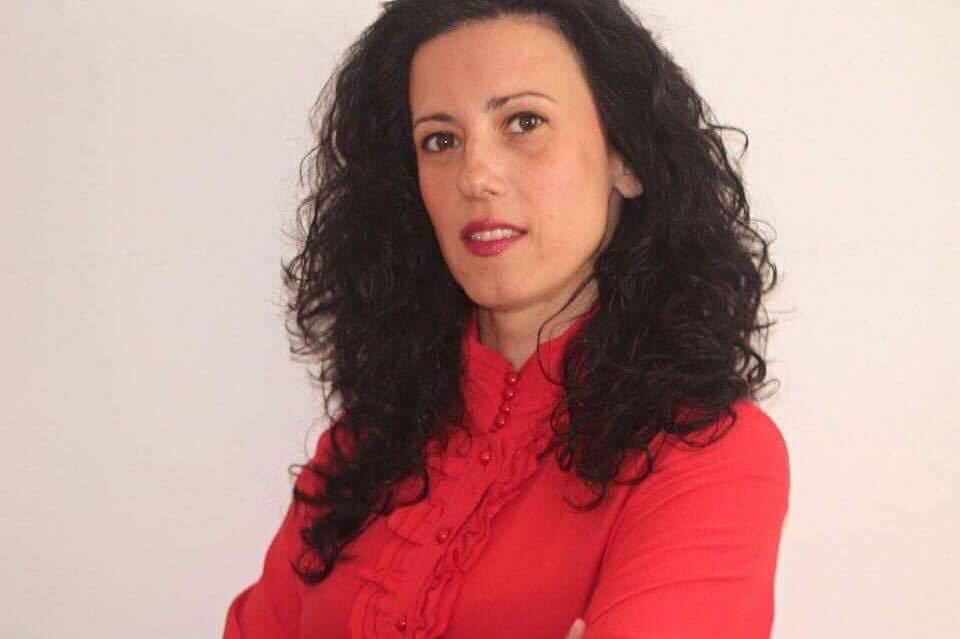 Αθανασία Παππά Γεννήθηκε και μεγάλωσε στην Αθήνα. Σε ηλικία 7 ετών διαγνώσθηκε με Νεανική Ιδιοπαθή Αρθρίτιδα. Εκπαιδεύτηκε και εργάστηκε στον τομέα των ναυτιλιακών επιχειρήσεων και από θέση γραμματέως στο γραφείο Αντιδημάρχου και Δημάρχου στο Δήμο Πειραιά. Ζει στην Αθήνα και  έχει δύο κόρες. Μεταφέροντας την προσωπική της ιστορία, έχει εκδώσει το παιδικό παραμύθι «Η φίλη μου η ΝΙ Α ΡΑ»  στο οποίο η Νεανική Ιδιοπαθής Αρθρίτιδα παρουσιάζεται μέσα από τα μάτια ενός παιδιού. Η κα Παππά είναι ενεργό μέλος της Ελληνικής Εταιρείας Αντιρευματικού Αγώνα (ΕΛ.Ε.ΑΝ.Α) από το 2007, ενώ από το 2015 είναι η εκλεγμένη Πρόεδρος του Σωματείου.  Η κα Παππά έχει ιδιαίτερη ευαισθησία στην ενημέρωση και ευαισθητοποίηση του πληθυσμού σε σχέση με τα ρευματικά νοσήματα,  την παροχή της κατάλληλης υποστήριξης στους πάσχοντες και την βελτίωση του θεσμικού πλαισίου, σε σχέση με την πρόληψη, την έγκαιρη διάγνωση και την αποτελεσματική διαχείριση των νοσημάτων.  Ιδιαίτερη έμφαση έχει δώσει στην καταγραφή και αναφορά τη ανεπιθύμητων δράσεων των φαρμάκων σε συνεργασία με τον ΕΟΦ και τον Ευρωπαϊκό Οργανισμό Φαρμάκων,  στη δημιουργία επιστημονικής συμβουλευτικής ομάδας Καθηγητών και θεσμικών επιστημόνων, στην καταγραφή των ασθενών και των προβλημάτων τους, καθώς και την ανάπτυξη παραρτημάτων σε όλη τη χώρα. 